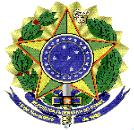 Processo n.º 23069.153584/2020-88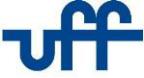 MINISTÉRIO DA EDUCAÇÃOUNIVERSIDADE FEDERAL FLUMINENSEPRÓ-REITORIA DE ADMINISTRAÇÃOANEXO II DO EDITAL DO PREGÃO ELETRÔNICO N.º 29/2020/ADMODELO DE DECLARAÇÃO DE SUSTENTABILIDADE AMBIENTAL_________________________________________________________________________(nome	empresarial	da	licitante)	inscrita	no	CNPJ	N.º	:	_________________________com	sede	na_______________________________________________________________________________________________________________(endereço completo) por intermédio de seu representante legal, o(a) Sr.(a)_______________________________________  infra-assinado,  portador(a)  da  Carteira de Identidade  n.º___________________________ e do CPF/MF n.º ___________________________________, para os finsde habilitação no Pregão Eletrônico 29/2020 – UFF, DECLARA expressamente que atende aos critérios de qualidade ambiental e sustentabilidade sócio-ambiental, respeitando as normas de proteção do meio ambiente, em conformidade com a Instrução Normativa de nº 01, de 19 de janeiro de 2010, da Secretaria de Logística e Tecnologia da Informação do Ministério do Planejamento, Orçamento e Gestão (SLTI/MPOG).Por ser expressão da verdade, firmamos a presente._____________________________, _____de _______________________de 2020._________________________________________REPRESENTANTE LEGAL____________________________________________________________________Anexo II – MODELO DE DECLARAÇÃO DE SUSTENTABILIDADE AMBIENTAL	Pág. 1/1